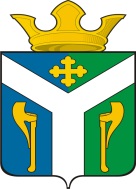 АДМИНИСТРАЦИЯ    УСТЬ – НИЦИНСКОГО СЕЛЬСКОГО ПОСЕЛЕНИЯПОСТАНОВЛЕНИЕ__________________________________________________________________26.05.2016                                                                                                        № 210с. Усть – Ницинское                 О подготовке к отопительному сезону 2016 – 2017 годов        В целях объективного мониторинга подготовки теплоснабжающих организаций к осенне-зимнему периоду 2016-2017 гг. и для передачи информации в Правительство  Российской Федерации, в соответствии с п.5 ст.4 Федерального закона от 27 июля 2010 г. № 190-ФЗ «О теплоснабжении», п.5 «Правил оценки готовности к отопительному периоду», утвержденным приказом Минэнерго России от 12.03.2013 г. № 103, зарегистрированным в Минюсте России 24.04.2013г. № 28269 и  обеспечения устойчивого функционирования объектов жилищно-коммунального хозяйства и объектов теплоэнергетики поселения, своевременной и качественной подготовки их к работе в осенне-зимний период 2016-2017 гг., а также предупреждения чрезвычайных ситуацийПОСТАНОВЛЯЮ:Создать  комиссию по контролю и оказанию помощи в подготовке организаций коммунального комплекса  и социальной сферы  Усть-Ницинского сельского поселения к работе в осенне-зимний период (далее ОЗП) 2016-2017 гг. и утвердить ее состав (приложение № 1).Утвердить Положение о комиссии по проведению проверки готовности к отопительного периоду 2016-2017 годов теплоснабжающих, теплосетевых организаций и потребителей тепловой энергии, расположенных на территории Усть-Ницинского сельского поселения (приложение №2)Проанализировать итоги работы за период прошедшего осенне-зимнего сезона 2015 – 2016 гг.Комиссии обследовать состояние жилищного фонда и его инженерного оборудования, объектов теплоэнергетики и жилищно-коммунального хозяйства, а также объектов социальной сферы и противопожарного назначения. По результатам обследования, с учетом выявленных недостатков в прошедший сезон, составить акты осмотров по каждому многоквартирному жилому дому. В период обследования проинструктировать нанимателей, арендаторов и собственников жилых помещений о порядке их содержания и эксплуатации инженерного оборудования, а также правил пожарной безопасности. Разработать, по итогам прохождения ОЗП 2015-2016гг. и итогам комиссионного обследования, план мероприятий по подготовке к работе в осенне-зимний период основного оборудования объектов жилищно-коммунального, энергетического назначения, жилищного фонда, объектов социальной сферы и противопожарного назначения в период подготовки к ОЗП 2016-2017гг. При формировании бюджета Усть-Ницинского сельского поселения на 2017 год учесть расходы на оплату топливно-энергетических ресурсов и коммунальных платежей учреждений финансируемых из бюджета поселения.На случай аварийных и чрезвычайных ситуаций в системах электро-,  тепло-, водоснабжения и водоотведения рекомендовать руководителям организаций и предприятий, разработать и утвердить порядок их ликвидации.В период низких температур (ниже – 25 градусов Цельсия)  организовать круглосуточное дежурство ответственных лиц из числа работников администрации поселения.О всех произошедших авариях сообщать в единую дежурную  диспетчерскую службу Слободо-Туринского района (т/ф 2-11-00).Рекомендовать руководителю теплоснабжающей организации  поселения обеспечить в зимний период подачу теплоносителя (воды, пара) установленных параметров в соответствии с заданным графиком и согласно заключенному договору на теплоснабжение, а также не допускать ограничения теплоснабжения объектов жилищного фонда и социальной сферы.11. Настоящее постановление  опубликовать в «Информационном вестнике Усть-Ницинского сельского поселения» и разместить   на официальном сайте администрации Усть-Ницинского   сельского поселения в сети Интернет.12. Контроль  за выполнением постановления оставляю за собой.Глава Усть-Ницинского сельского поселения                                                                       К.Г.Судакова                                                                                                                         Приложение №1                                                                                                  к постановлению администрации                                                                                         Усть-Ницинского сельского поселения                                                                                                                                                                                                                                                                                           от 26.05.2016г. № 210 Состав комиссии по контролю и оказанию помощи в подготовке организаций коммунального комплекса  и социальной сферы  Усть-Ницинского сельского поселенияк работе в осенне-зимний период   2016-2017 гг.Волохина Н.Г. – заместитель главы Усть-Ницинского сельского поселения (председатель комиссии);Аксенов А.Б.- специалист 1 категории администрации Усть-Ницинского сельского поселения (секретарь комиссии);Члены комиссии:Баранова С.В. -  ведущий специалист администрации Усть-Ницинского сельского поселения;Дорошенко С.А. – специалист 1 категории  администрации Усть-Ницинского сельского поселения;Захаров А.А. – директора МУП «Жилкомсервис» Усть-Ницинского сельского поселения;Государственный инспектор Каменск-Уральского территориального отдела Уральского управления Ростехнадзора (по согласованию).                                                                                                        Приложение №2                                                                                                  к постановлению администрации                                                                                         Усть-Ницинского сельского поселения                                                                                                                                                                                                                                                                                           от 26.05.2016г. № 210 Положениео комиссии по проведению проверки готовности к отопительному периоду 2016-2017 годов теплоснабжающих, теплосетевых организаций и потребителей тепловой энергии, расположенных на территории  Усть-Ницинского  сельского поселения1. Общие положения1.1.Положение о комиссии по проведению проверки готовности к отопительному периоду 2016-2017 годов теплоснабжающих, теплосетевых организаций и потребителей тепловой энергии, расположенных на территории  муниципального образования Усть-Ницинского сельского поселения  определяет порядок работы комиссии по оценке готовности теплоснабжающих организаций, теплосетевых организаций и потребителей тепловой энергии к отопительному периоду.  1.2. В своей деятельности Комиссия руководствуется Федеральным законом от 27.07.2010 № 190-ФЗ «О теплоснабжении», постановлением Госстроя Российской Федерации от 27.09.2003 № 170 «Об утверждении Правил и норм технической эксплуатации жилищного фонда», Приказом Министерства энергетики Российской Федерации  от 12.03.2013 № 103 «Об утверждении правил оценки готовности к отопительному периоду», другими нормативными правовыми актами Российской Федерации, иными муниципальными правовыми актами, а также настоящим Положением.2.Цели и задачи комиссии       2.1. Комиссия создана в целях подготовки и обеспечения устойчивого функционирования объектов социальной сферы и  жилищно-коммунального хозяйства в отопительный период.       2.2. Основными задачами Комиссии является проверка готовности теплоснабжающих, теплосетевых организаций и потребителей тепловой энергии к отопительному периоду.3. Организация деятельности комиссии       3.1. Комиссия формируется в составе председателя Комиссии, его заместителя, секретаря и членов Комиссии.       3.2. Членами Комиссии являются:- представители администрации  Усть-Ницинского сельского поселения;- по согласованию представители, представители Федеральной службы по экологическому, технологическому и атомному надзору, представители жилищной инспекции и других контрольно-надзорных органов; - представители теплоснабжающей организации.       3.3. Комиссия имеет право привлекать к работе комиссии должностных лиц предприятий, организаций,  учреждений, независимо от форм собственности, участвующих в обеспечении коммунальных услуг населения, обслуживании жилищного фонда.       3.4. К основным функциям председателя Комиссии относятся:- осуществление общего руководства Комиссией;- назначение заседаний Комиссии и определение повестки дня;- осуществление общего контроля за реализацией решений, принятых на заседаниях Комиссии.       3.5. В случае отсутствия председателя Комиссии его обязанности исполняет заместитель председателя.        3.6. Заседания комиссии проводятся в соответствии с графиком проведения заседаний по оценке готовности и подведению итогов выполнения  по подготовке к отопительному периоду.       3.7. Председатель Комиссии или его заместитель осуществляет общее руководство работой Комиссии, планирует ее деятельность, ведет заседания, осуществляет контроль за реализацией принятых Комиссией решений.       3.8.Секретарь комиссии: - осуществляет подготовку материалов к рассмотрению на заседании Комиссии; - ведет протокол заседания Комиссии  - осуществляет подготовку документов о результатах работы Комиссии: протоколов, актов, паспортов готовности.4. Порядок работы Комиссии4.1. Заседания Комиссии проводятся по мере необходимости, но не реже одного раза в неделю, либо определяется иная периодичность проведения заседаний.4.2. Заседание Комиссии считается правомочным, если на нем присутствует не менее половины членов Комиссии.4.3. В случае невозможности присутствия члена Комиссии он имеет право заблаговременно представить свое мнение по рассматриваемым на Комиссии вопросам в письменной форме или направить своего представителя с предварительным уведомлением.4.4 Комиссия имеет право запрашивать у предприятий, организаций, учреждений, независимо от форм собственности, участвующих в теплоснабжении населения, обслуживании жилищного фонда, необходимую информацию по вопросам, относящимся к компетенции Комиссии.4.5. При проверке комиссиями проверяется выполнение теплосетевыми и теплоснабжающими организациями, и потребителями тепловой энергии требований, установленных главами III-V Правил оценки готовности к отопительному периоду, утвержденные приказом Министерства энергетики Российской Федерации  от 12.03.2013 № 103 . В целях проведения проверки Комиссия рассматривает документы, подтверждающие выполнение требований по готовности, а при необходимости - проводит осмотр объектов проверки.4.6. Результаты проверки оформляются актом проверки готовности к отопительному периоду, который составляется не позднее одного дня с даты завершения проверки. При наличии у Комиссии замечаний к выполнению требований по готовности или при невыполнении требований по готовности к акту прилагается перечень замечаний с указанием сроков их устранения.4.7. По каждому объекту проверки в течение 15 дней с даты подписания акта в случае, если объект проверки готов к отопительному периоду, а также в случае, если замечания к требованиям по готовности, выданные комиссией, устранены в срок, выдается паспорт готовности к отопительному периоду.4.8. Решение, принимаемое на Комиссии, оформляется протоколом.